درخواست ریزنمرات و تائیدیه تحصیلی مقاطع قبلی 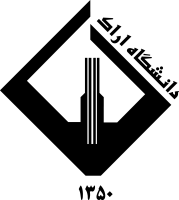 معاونت محترم آموزشی دانشگاه                           باسلام واحترام، ، خواهشمند مقرر فرمایید تاییدیه تحصیلی و ریزنمرات مقطع : کاردانی  کارشناسی  کارشناسی ارشد نامبرده با ذکر مشخصات سجلی ، نحوه ورود ، رشته تحصیلی ، واحدهای گذرانده، معدل ، تاریخ دانش آموختگی و مقطع و ...... در کوتاهترین زمان ممکن به این دانشگاه به آدرس ذیل ارسال گردد. با تشکر و آرزوی توفیق الهیمدیرتحصیلات تکمیلی  دانشگاهدکتر محمدحسین آبنوسی*در صورتی که نیاز به درخواست دانشجو به صورت الکترونیکی از طریق سایت دانشگاه مقطع قبلی میباشد،  دانشجو میبایست کلیه مراحل مربوطه را شخصا پیگیری نماید و در صورت عدم پیگیری کلیه عواقب احتمالی بر عهده دانشجو می باشد. این فرم میبایست حتما تایپ گردد و به ازای هر مقطع قبلی در 2 نسخه (کاردانی و کارشناسی ) می بایست این فرم تکمیل گردد و از طریق پست  توسط دانشجو  به دانشگاه مقطع قبلی ارسال گردد.))  آدرس دانشگاه اراک: استان مرکزی، اراک –بلوار میرزای شیرازی-جنب پارک امیرکبیر -مدیریت تحصیلات تکمیلی     کد پستی : 3815688138 ((نام:      نام خانوادگی:      نام پدر:      کدملی :      مقطع تحصیلی پذیرفته شده:  کارشناسی ارشددکتریرشته-گرایش پذیرفته شده:      نیمسال پذیرش در مقطع جدید:      دوره تحصیلی پذیرفته شده: روزانه  شبانه  بین المللمجازیمقطع تحصیلی مورد درخواست: کاردانی کارشناسی کارشناسی ارشد    نوع مدرک:  پیوسته           ناپیوستهدوره تحصیلی: روزانه   شبانه بین الملل  مجازیشماره دانشجویی:      تاریخ فراغت از تحصیل:      دانشگاه محل تحصیل:      انتقالی از دانشگاه     انتقالی از دانشگاه     مقطع تحصیلی (که تاییدیه آن درخواست می شود) با ذکر نام دانشگاه و آدرس دقیق آن :      